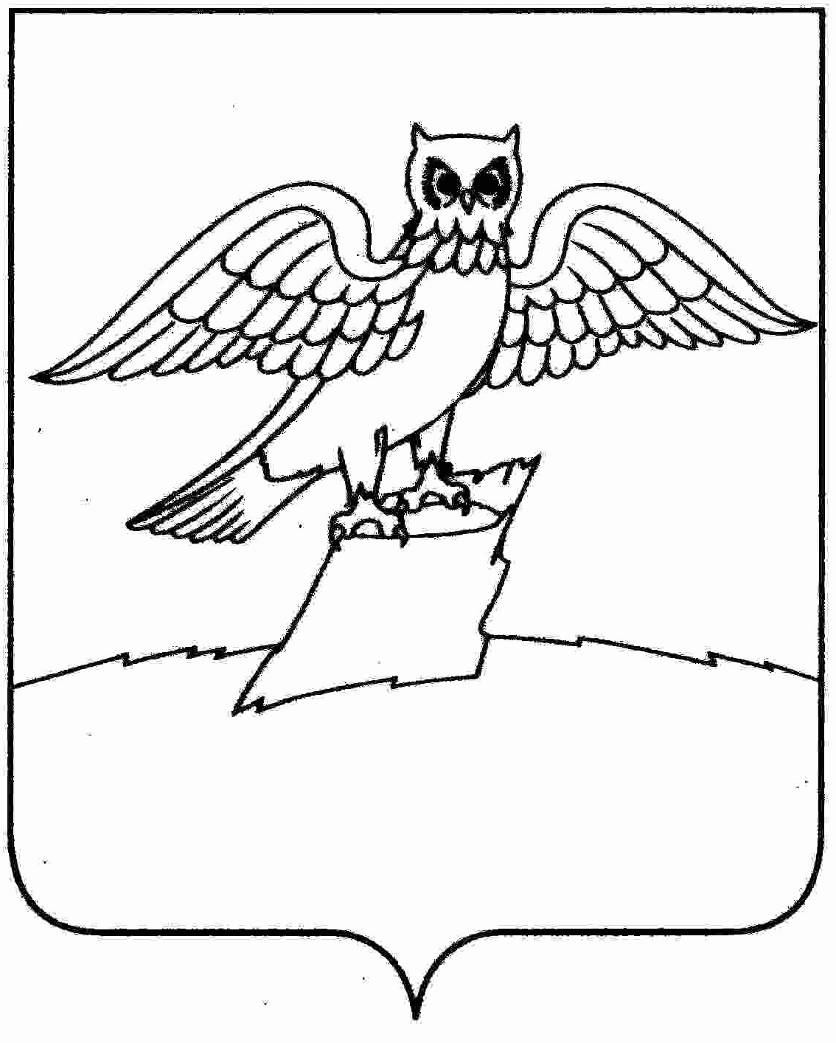 АДМИНИСТРАЦИЯ ГОРОДА КИРЖАЧКИРЖАЧСКОГО РАЙОНАП О С Т А Н О В Л Е Н И Е 07.03.2023                                                                                               № 218 	В связи с кадровыми изменениями в ряде организаций, задействованных в работе Комиссии по предупреждению и ликвидации чрезвычайных ситуаций и обеспечению пожарной безопасности администрации города Киржач Киржачского района Владимирской областиПОСТАНОВЛЯЮ:1. Внести изменения в постановление администрации г. Киржач от 03.05.2017 № 437 «О создании комиссии по предупреждению и ликвидации чрезвычайных ситуаций и обеспечению пожарной безопасности администрации города Киржач», а именно:1.1. Приложение №1 постановления администрации г. Киржач от 03.05.2017 № 437 изложить в редакции согласно приложению к настоящему постановлению.2. Контроль за исполнением настоящего постановления оставляю за собой.Постановление вступает в силу с даты его подписания и подлежит опубликованию на официальном сайте администрации г. Киржач www.gorodkirzhach.ru.И.о. главы администрации                                                         М.Н. МошковаПриложение к постановлению администрациигорода Киржач Киржачского районаот 07.03.2023 № 218СОСТАВКомиссии администрации города Киржач по предупреждению и ликвидации чрезвычайных ситуаций и обеспечению пожарной безопасности(КЧС и ОПБ)Мошкова Марина Николаевна - заместитель главы администрации              г. Киржач по вопросам жизнеобеспечения, председатель КЧС и ОПБМещеряков Фёдор Иванович - заведующий отделом по ГО и ЧС администрации г. Киржач, заместитель председателя КЧС и ОПБ, секретарь КЧС и ОПБТюленев Валентин Георгиевич - глава города Киржач Киржачского района (по согласованию)Опальченко Татьяна Владимировна - директор МКУ «Управление городским хозяйством», член комиссии (по согласованию)Сидорова Татьяна Николаевна - заведующий финансовым отделом администрации г. Киржач Киржачского района, член комиссииШипина Любовь Владимировна - заведующий отделом жилищно- коммунального хозяйства МКУ «Управление городским хозяйством», член комиссии (по согласованию)Корнилова Светлана Владимировна - заведующий отделом транспорта и дорожного хозяйства МКУ «Управление городским хозяйством», член комиссии (по согласованию)Бондарева Ирина Анатольевна - заведующий отделом по капитальному ремонту и строительству МКУ «Управление городским хозяйством», член комиссии (по согласованию)Деркачев Александр Сергеевич - директор МУП ВКХ «Водоканал» (по согласованию) Волков Сергей Александрович - начальника отдела надзорной деятельности и профилактической работы по Александровскому и Киржачскому районам, член комиссии (по согласованию) Циглер Татьяна Викторовна - генеральный директор ООО «УК «Наш  Дом», член комиссии (по согласованию) Наумов Андрей Валентинович - директор ООО «Монолит», член комиссии (по согласованию)О внесении изменений в постановление администрации г. Киржач от 03.05.2017 № 437                      «О создании комиссии по предупреждению и ликвидации чрезвычайных ситуаций и обеспечению пожарной безопасности администрации города Киржач»